«______» _________ 2020 г                                           План мероприятий на 2022-2023 учебный год по профилактике деструктивного поведения обучающихся. Цель: воспитание устойчивых положительных качеств школьников.Задачи: Создание системы социально-педагогической, психологической, правовой защиты детей и подростков в рамках единого образовательного процесса. Формирование эффективной системы взаимодействия семьи и образовательного учреждения в интересах развития личности ребенка.3. Формирование у подростков мотивации на обучение, трудоустройство, личностное развитие. 4.  Развитие у подростков стремления к здоровому образу жизни. 5. Оказание своевременной психолого-педагогической поддержки ребёнку, оказавшемуся в сложной жизненной ситуации. 6. Повышение психолого-педагогической компетентности взрослых (родителей, педагогов и всех работников школы). Создание системы помощи родителям в формировании нравственного образа жизни семьи, в предупреждении негативных проявлений у детей и подростков.7. Взаимодействие образовательного учреждения с государственными, общественными организациями, органами правопорядка и здравоохранения с целью охраны физического, психического и морального здоровья ребенка.Заместитель директора по ВР 	  			Щура А.В.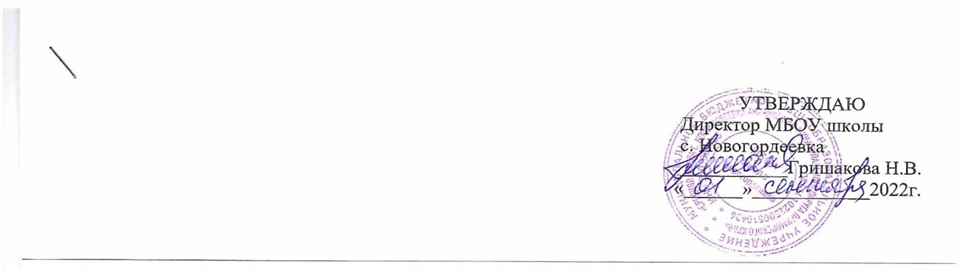 №МероприятиеСрокиОтветственныйОрганизационные мероприятияОрганизационные мероприятияОрганизационные мероприятияПодготовка документации поорганизации профилактической работыВ течение годазам. директора по ВРИзучение действующихправовых и нормативных актов по вопросам воспитания, защите прав и интересов несовершеннолетнихдетей и подростковпостоянноадминистрацияФормирование личных дел учащихся группы риска. Диагностические мероприятия по выявлению учащихся и семей с признаками социального неблагополучия.Сентябрьзам. директора по ВР, классные руководителиСоздание банка данных на различные категории обучающихся из:- малообеспеченных семей; - неблагополучных семей;неполных семей; многодетных семей;состоящих на различных видах учета;опекаемыхСентябрьЗам. директора по УВР, классные руководители Информационно-методическое обеспечение профилактики Информационно-методическое обеспечение профилактики Информационно-методическое обеспечение профилактики Разработка рекомендаций классным руководителям по осуществлению профилактической работы с детьми и подросткамиВ течение годаПедагог-психолог, зам. директора по ВРОрганизация систематического контроля за успеваемостью, посещаемостью уроков и занятостью детей в каникулярное времяВ течение годазам. директора по УВР,зам. директора по ВР, классные руководителиОтчеты классных руководителей о работе с детьми «группы риска» и с неблагополучными семьямиоктябрь, декабрь, февраль, майклассные руководителизам. директора по ВРОформление и обновление стендов, наглядного материала, плакатов по профилактике асоциального поведения, по профилактике наркомании, алкоголизма и табакокуренияПостоянно Педагог-психолог, зам. Директора по УВРРассмотрение вопросов профилактической работы с детьми и подростками на педсоветах, совещаниях при директоре, заседаниях классных руководителейВ течение годазам. директора по ВРОрганизация индивидуальных консультаций для классных руководителей «Подростковые проблемы», «Проблемы детей, воспитывающихся в неполных семьях»В течение годаАдминистрация, педагог-психологОрганизация работы Совета профилактикиНе реже чем1 раз в 2 месяцаЧлены Совета профилактикиВстреча с работниками правоохранительных органов, наркологомВ течение годазам. директора по ВРклассные руководителиСоздание информационных материалов по проблемам психологического здоровья и здорового образа жизни для учащихся и родителейВ течение годаПедагог-психологСеминар «Меры профилактики и предупреждения аутоагрессивного          поведения»Январь Педагог-психологОбновление методических рекомендаций в сфере профилактики наркомании и различных форм зависимостейВ течение годаЗам. директора по ВРПрофилактические мероприятия с учащимисяПрофилактические мероприятия с учащимисяПрофилактические мероприятия с учащимисяВовлечение обучающих	в работу кружков, клубов, секций.В течение годаКлассные руководителиПовышение паровой грамотности обучающихся путем проведения Уроков праваВ течение годаКлассные руководителиУчастие обучающихся в общественных акциях: («Я выбираю спорт как альтернативу», «Протяни руку помощи», «Сигарете – нет!» «Мы выбираем жизнь» и т.д.)По плануКлассные руководителиИндивидуальная работа с обучающимися, состоящими на различных формах учета.В течение учебного годаКлассные руководители, педагог-психологПроведение школьным клубом«Штурм» спортивных общешкольных мероприятий. Организация спортивных соревнований по баскетболу, волейболу, легкой атлетике.По плануРуководитель спортивного клубаОрганизация работы волонтерских групп В течение годазам. директора по ВР, классные руководителиДиагностические исследования, наблюдения: «Адаптация учащихся 1-х, 5-х классов» «Наличие вредных привычек у детей и подростков» «Изучение интересов и склонностей детей и подростков» «Занятость детей «группы риска» в системе дополнительного образования» «Личностный рост учащихся» «Отношение учащихся к употреблению ПАВ, наркотических и токсических веществ» «Межличностные отношения в классе и семье. Статус детей и подростков асоциального поведения в школьном коллективе» «Ценностные ориентации детей и подростков» «Занятость и организация летнего отдыха детей и подростков в летний период»сентябрь - майклассные руководители, педагог-психологПроведение Дней здоровья1 раз в четвертьЗам. директора по УВР, классные руководителиРабота по организации и проведению добровольного социально-психологического тестирования учащихся на употребление наркотических и психоактивных веществОктябрьКлассные руководителиРасширение представлений обучающихся о нормах культурной жизни и приобщение к ним через сеть культурно-просветительских учреждений (библиотека, музей, ДК)В течение учебного годаКлассные руководителиКлассные часы, ролевые игры, тренинги, беседы с обучающимися о вреде наркомании, токсикомании и табакокурения, ПAB	по плану воспитательной работыЗам. директора по ВР, классные руководителиВзаимодействие общеобразовательного учреждения с семьейВзаимодействие общеобразовательного учреждения с семьейВзаимодействие общеобразовательного учреждения с семьейИспользование различных форм сотрудничества с родителями, вовлечение их в совместную с детьми творческую, социально значимую деятельность, направленную на повышение их компетенцийВ течение годаЗаместитель директора по УВP, классные руководители, Разработка индивидуального плана работы с семьями в статусе социального неблагополучияВ течение годаКлассные руководителиИндивидуальное семейное консультирование родителей по предупреждению безнадзорности, правонарушений учащихся В течение годапедагог-психологОрганизация медико- психолого-педагогического и социального просвещения родителей (лекции, беседы, тренинги)В течение годаАдминистрация, педагог - психолог, классные руководители, специалисты КДНРодительское собрания с привлечением специалистов правоохранительных органовПо плану воспитательной работы Классные руководителиПроведение с родителями совместных внеклассных воспитательных мероприятийВ течение годаКлассные руководителиОрганизация работы с органами системы профилактикиОрганизация работы с органами системы профилактикиОрганизация работы с органами системы профилактикиОрганизация работы по выявлению подростков, склонным к правонарушениям, употреблению спиртных напитков, токсических и наркотических веществ, аморальным поступкам, постановка на ВШУВ течение учебного годаАдминистрация, классные руководители, специалисты системы профилактикиПроведение рейдов в семьи, находящихся в социально-опасном положении, состоящих на учётеВ течение учебного годаСпециалисты КДН, классные руководителиОрганизация правовых классных часов с привлечением всех служб системы профилактикиНоябрь, апрельКлассные руководители, специалисты системы профилактикиУчастие специалистов системы профилактики в Советах профилактикиПо мере необходимостиЗам. директора по ВРПроведение бесед, лекций инспектором ПДН: «Уголовная, административная ответственность несовершеннолетних», «От пьянства до преступления – один шаг», «Проступок, правонарушение, преступление», «Опасные игры» Информационное занятие по юридической грамотности; Профилактическая беседа с учащимися и родителями о новых законах в отношении несовершеннолетних1 раз в четвертьАдминистрация, инспектор ПДН